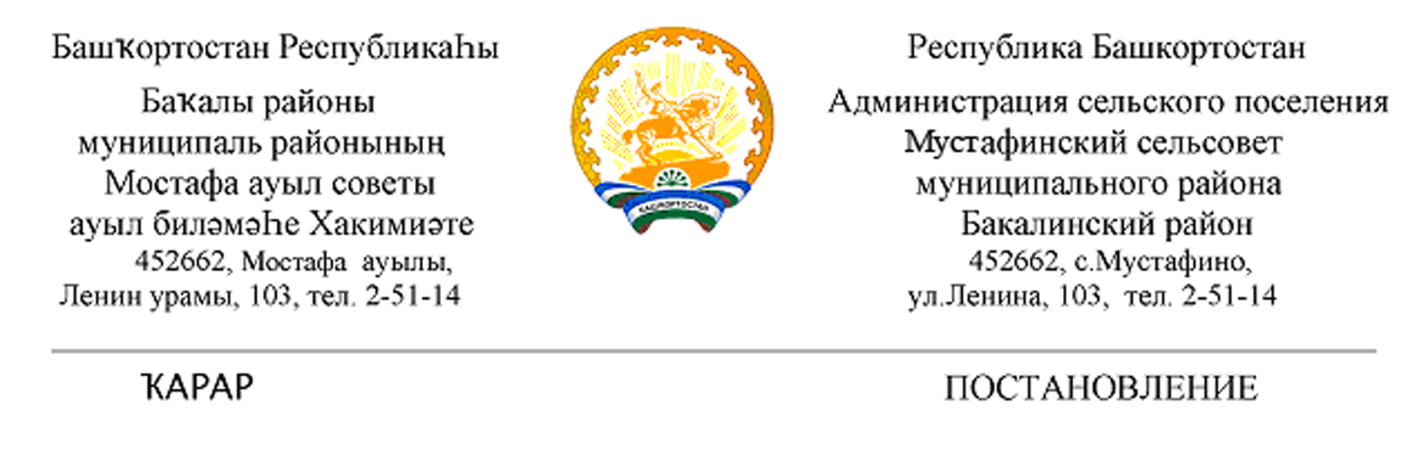     10 январь  2022 й.                         № 1                               10 января  2022 г.Об утверждении Плана мероприятий по противодействию коррупции	 в сельском поселении Мустафинский сельсовет муниципального района Бакалинский район Республики Башкортостан на 2022-2024 годы	Руководствуясь Федеральным законом от 25.12.2008 № 273-ФЗ «О противодействии коррупции», Законом Республики Башкортостан от 13.07.2009 № 145-з «О противодействии коррупции в Республике Башкортостан», Федеральным законом от 06.10.2003 года №131-ФЗ  «Об общих принципах организации местного самоуправления в Российской Федерации», Администрация сельского поселения Мустафинский сельсовет муниципального района Бакалинский район Республики Башкортостан ПОСТАНОВЛЯЕТ:Утвердить прилагаемый План мероприятий по противодействию коррупции в сельском поселении Мустафинский сельсовет муниципального района Бакалинский район Республики Башкортостан на 2022-2024 годы согласно приложения.Настоящее Постановление обнародовать путем вывешивания на информационном стенде в здании администрации сельского поселения Мустафинский сельсовет и на официальном сайте http://mustafino.ru/.Отменить постановление №1 от 11.01.2021г.Контроль за исполнением настоящего постановления возлагаю на себя. И.о.главы  сельского  поселенияМустафинский сельсовет муниципального районаБакалинский  район Республики Башкортостан                                                          А.Н. Халикова«28»  декабря  2018  года №200Планмероприятий по противодействию коррупции в сельском поселении Мустафинский сельсоветмуниципального района Бакалинский район Республики Башкортостан на 2022-2024 годыУтвержден  постановлением Администрации сельского поселения Мустафинский сельсовет муниципального района Бакалинский район Республики Башкортостан от  10 января 2022 года № 1№п/пСодержание мероприятийИсполнителиСроки исполненияПринять план по противодействию коррупции на 2022-2024 годы и обеспечить проведение общественных обсуждений проекта указанного планаответственное должностное лицодо 10.01.2022 годаОбеспечить разработку и принятие нормативных правовых актов в сфере противодействия коррупцииответственное должностное лицопо мере необходимостиОбеспечить проведение антикоррупционной экспертизы нормативных правовых актов и проектов нормативных правовых актов органа местного самоуправления, устранение выявленных коррупциогенных факторовответственное должностное лицопостоянноОрганизовать проведение мониторинга практики правоприменения нормативных правовых актов органа местного самоуправления, в том числе с целью выявления и устранения коррупциогенных факторовответственное должностное лицопостоянноОрганизовать проведение мониторинга хода реализации мероприятий по противодействию коррупции в органе местного самоуправленияответственное должностное лицоежеквартальноПринять меры, направленные на повышение эффективности деятельности должностных лиц по профилактике коррупционных и иных правонарушенийответственное должностное лицопостоянноОрганизовать работу по формированию у муниципальных служащих отрицательного отношения к коррупцииответственное должностное лицопостоянноПровести анализ соблюдения запретов, ограничений и требований, установленных в целях противодействия коррупции, лицами, замещающими муниципальные должности, должности муниципальной службы, в том числе касающихся получения подарков отдельными категориями лиц, выполнения иной оплачиваемой работы, обязанности уведомлять об обращениях в целях склонения к совершению коррупционных правонарушенийответственное должностное лицопостоянноПровести анализ поступивших сведений о доходах, расходах, об имуществе и обязательствах имущественного характера лиц, замещающих муниципальные должности, должности муниципальной службыответственное должностное лицоежегодно до 1 июляОбеспечить использование специального программного обеспечения «Справки БК» всеми лицами, претендующими на замещение должностей или замещающими должности, осуществление полномочий по которым влечет за собой обязанность представлять сведения о своих доходах, расходах, об имуществе и обязательствах имущественного характера, о доходах, расходах, об имуществе и обязательствах имущественного характера своих супругов и несовершеннолетних детей, при заполнении справок о доходах, расходах, об имуществе и обязательствах имущественного характераответственное должностное лицопостоянноРеализовать комплекс организационных, разъяснительных и иных мер по соблюдению муниципальными служащими ограничений, запретов и по исполнению обязанностей, установленных в целях противодействия коррупцииответственное должностное лицопостоянноОбеспечить применение предусмотренных законодательством мер юридической ответственности в каждом случае несоблюдения запретов, ограничений и требований, установленных в целях противодействия коррупции. Освещать информацию о фактах нарушений и принятых мерах ответственностиответственное должностное лицопостоянноПроводить проверки кандидатов на должности в орган местного самоуправления о наличии судимостиответственное должностное лицопостоянноОбеспечить проведение антикоррупционной работы среди кандидатов на вакантные должности  муниципальной службыответственное должностное лицопостоянноПровести анализ сведений (в части, касающейся профилактики коррупционных правонарушений), представленных кандидатами на должности в орган местного самоуправления ответственное должностное лицопостоянноПринять меры, направленные на повышение эффективности контроля за соблюдением лицами, замещающими муниципальные должности, должности муниципальной службы, требований законодательства РФ о противодействии коррупции, касающихся предотвращения и урегулирования конфликта интересов, в том числе за привлечением таких лиц к ответственности в случае их несоблюденияответственное должностное лицопостоянноПроводить на постоянной основе мониторинг коррупционных проявлений посредством анализа жалоб и обращений граждан и организаций, а также публикаций в социальных сетях, своевременное их рассмотрение и принятие мер по указанным фактамответственное должностное лицопостоянноПроводить актуализацию сведений, содержащихся в анкетах, представляемых при назначении лиц, замещающих муниципальные должности, должности муниципальной службы, об их родственниках и свойственниках в целях выявления возможного конфликта интересов.ответственное должностное лицопо мере необходимостиОбеспечить своевременность направления в Администрацию муниципального района Бакалинский район Республики Башкортостан и полноту сведений о применении к лицам, замещающим муниципальные должности, должности муниципальной службы, взыскания в виде увольнения (освобождения от должности) в связи с утратой доверия за совершение коррупционного правонарушения для включения в реестр лиц, уволенных в связи с утратой доверияответственное должностное лицопостоянноНаправлять копии прокурорского реагирования о нарушениях антикоррупционного законодательства и ответов на них в Управление Главы РБ по противодействию коррупции Аппарата межведомственного Совета общественной безопасности РБответственное должностное лицопостоянноАнтикоррупционное образование и просвещениеАнтикоррупционное образование и просвещениеОсуществлять повышение квалификации муниципальных служащих, в должностные обязанности которых входит участие в противодействии коррупцииАдминистрация сельского поселенияежегодноОрганизовать обучение муниципальных служащих, впервые поступивших на муниципальную службу по образовательным программам в области противодействия коррупцииАдминистрация сельского поселенияне позднее 1 года со дня поступления на службуОрганизовать проведение обучения муниципальных служащих, лиц, замещающих муниципальные должности, по вопросам противодействия коррупцииАдминистрация сельского поселенияI - IV кварталыОрганизовать с лицами, замещающими муниципальные должности, должности муниципальной службы, обучающие мероприятия по заполнению сведений о доходах, об имуществе и обязательствах имущественного характера, в том числе с использованием специального программного обеспечения «Справки БК»ответственное должностное лицоI кварталОрганизовать наполнение подразделов, посвященных вопросам противодействия коррупции на официальном сайте ответственное должностное лицопостоянноОрганизовать проведение опросов населения об их мнении об уровне коррупции в  сельском поселении и эффективности принимаемых антикоррупционных мерответственное должностное лицоежегодно Обеспечить опубликование на официальном сайте органа местного самоуправления материалов, которые раскрывают содержание принимаемых мер по противодействию коррупцииответственное должностное лицоежеквартальноРазмещать в занимаемом здании и помещении плакаты социальной рекламы, направленные на профилактику коррупционных проявлений, информацию об адресах, телефонах и электронных адресах, по которым граждане могут сообщить о фактах коррупцииответственное должностное лицоежегодноОбеспечить ежегодное рассмотрение отчета о выполнении Плана мероприятий  по противодействию коррупции в  сельском поселении Мустафинский сельсовет муниципального района Бакалинский район Республики Башкортостан на 2022-2024 годыответственное должностное лицодо 01 февраля